President Ingrid opened the official portion of the meeting at 7 p.m. following half an hour of fellowship.  Grace was said by Rebecca, President Ingrid led us in the singing of the national anthem, and Barb was the designated SAA. Our only guest this evening was returning visitor, Prash Naikwadi.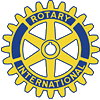 Announcements:  A thank you note from Rod, Rhonda, Ryan and Raelyn was circulated, thanking the club for the Edible Arrangement that was recently sent.  There were no other announcements, therefore President Ingrid closed the meeting and declared Club Assembly to be open.Program:  Carolyn updated us on the Community Fund and shared that the BOD recommends applying first and foremost for a new barbeque to be used at our events.  The second choice item is a laptop for club use.  A motion was put forward and all in attendance approved that we apply for funding for a commercial size barbeque.  Regarding Canada Day we currently have 16 people signed up and we need 30.  It has been established that we cannot rent a booth, and we cannot display the raffle car.  More volunteers are needed.  The Kids Against Hunger food packing event was successful and there were 16,000 meals packed for Milton organizations, an orphanage in Ghana and organizations in the Philippines.  Very well organized and the next event will take place on November 11.  The MOB group paid $1 million (Bangaladeshi) dollars for projects in Dakha promoting female hygiene, birth control, education and computer access.  Good Neighbours Day was a success and absolutely all of our food was used!  This year marked the 25th anniversary of the event, and Carolyn has some leftover volunteer shirts if anyone is interested.  The proposed Car Raffle is still undecided upon and we will need to vote on it as a club when all of the information is available.  No decision will be made without club consultation.  Membership update from Rod included a Rotarian planning to transfer from the Scarborough Club by the name of Adriana Fraser (another transfer in from Scarborough!!) and Abiola Akinbi is also interested in membership.  Vino gave us an update of the Web Auction for 2017.  There will be 4 clubs participating this year including ourselves, Mississauga West (formerly Lakeshore), Oakville Trafalgar and Kitchener.  A new software package has been selected and it was pointed out that we will need to transfer the domain name from the previous host.  This new software is targeted to be up and running by July and training will be provided.  Next on the agenda was the Secretary’s Report delivered by Barb.  Our inbound exchange student’s information has been received.  His name is J.J. and comes to us from Thailand.  We are in need of a Rotary family to be the first host family, and it was decided that instead of having him stay with that family for 3 months, we could consider shorter stays of a month to 6 weeks at a few different host homes.  Barb and Rick will host him upon arrival until just after school starts, in an effort to help him acclimatize and settle into Canada.  Then Vino will host him for a month or so and other Rotarians are checking with their families to see if they can also host.  J.J. will be attending Craig Kielburger school and will also be spending time being hosted by our outbound students’ families.  Sohail then presented us with the Treasurer’s Report indicating our current bank balance and where our funds have been raised, and spent.  For a detailed accounting please contact Sohail for the printed report.  The Dictionary Program has cost us a lot more this year than ever budgeted for.  Many sponsors have not been contacted with an amount owing for their pledged schools and as our town grows we continue to have more grade 3 students every year.  The cost of the books is also increasing.  There is also a matter of unpaid dues for the January to June period by 4 members.  Letters are being sent to these members explaining that R.I. dues have been paid by the club including them as members, and that if dues are not paid, membership will be terminated.  There is no leave of absence available without dues paid in full.  The Donations Committee received 3 requests for funding;  one that did not fit our criteria so it was discounted; one from Ken Taylor for drumline funding of $3,000 and one from Pack a Bag for a Friend for whatever amount we deemed suitable.  The BOD recommended $1,500 to Ken, and $1,500 to Pack a Bag which was approved.  These 2 organizations are the only two recipients of funds this year outside of our commitment to the Hospital, school bursaries and the exchange program.  This year there are only 2 bursaries at $500 each and so far we have received 4 names from 2 schools.  No interview dates have been set as of yet. The 2017 Gala committee will be co-chaired by Rebecca and Madison and a report was given as to the status of plans already in place; same venue, same caterer, same band, same line dancing and same auctioneer.  Tickets will be made available earlier this year allowing more time for sales.  Rebecca will also be arranging a tour of the new hospital facility and opportunity to present our first $5,000 cheque to them.  Summer barbeques are being planned with the first one being held on Saturday June 24 at the Rubino’s home for the gavel toss.  Sohail and Rubina will host one in August and Ingrid and D’Arcy will do so in July.  Stay tuned for dates.  President Elect Romeo shared some of his thoughts for the upcoming year with us, including a focus on community involvement, especially utilizing Rotary Park and that he is looking forward to working with everyone.  Other items mentioned included that the Paul Harris Fellowship committee would have the opportunity to present an award at the gavel toss should they choose to; Blanche has requested a leave of absence which is granted to her as her dues are paid; Sohail has been named “director of finance” for the district, and Vino is going to be ADG. With Carolyn also active at the district, our small club is certainly well represented there.  Rod was also asked to serve as director of Rotaract at the district level however his commitment to his family does not allow it at this time.  S.A.A: Those missing pins and badges were duly fined and President Ingrid paid in for her birthday (she paid double to have us not sing!).  Maitland was fined for being late and there were of course lots of happy bucks.  Some of the highlights there were the food packing event and blood donor clinic, Bill just for being Bill, the successful volunteer breakfast, grandchildren smiles and Sohail happily reported that his mother in law is finally on the mend.  50/50:  Our guest Prash drew the tickets for us and in the red (instant win) draw, Bill won $11 while in the blue draw for the ongoing prize, Rebecca’s number was drawn however the white marble remained hidden.  The pot will continue to grow from $354.Dates to Note:  Saturday June 24:  Gavel toss barbeque at the home of Rob and RosaleenMonday June 25:  No MeetingTuesday July 11:  First Meeting of the new BOD Location to be announced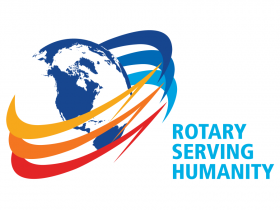 To unsubscribe from this newsletter, email Rebecca at earlyfuneralhome@cogeco.netTEAMSTeam OneCaptain – Rod McLachlan				Feb. March & April 2017Rubina  AliNicole SylvesterMargaret HamiltonCarolyn KeyworthSyed RazaMadison TwoseTeam TwoCaptain – Vino Khimasia				May, June, July, August 2017Ries BoersKirsti FryRebecca HunterJohn LintackRob RubinoMaitland SpencerTeam ThreeCaptain – Romeo Mitchell				January 2017	Sept. Oct. and Nov. 2017Bill HamiltonSohail NaseerBarb Saxby Emmanuel MensahRick SaxbyEach team is responsible for setting up the room (this includes bringing a snack of some description to go along with our wine.  You will be reimbursed within reason.), providing a greeter, someone to say Grace, someone to lead O Canada, someone to introduce and thank the speaker and to provide suggested speakers to Rebecca for the weeks that she lets you know one is needed.